ДЕПАРТАМЕНТ ОСВІТИ І НАУКИ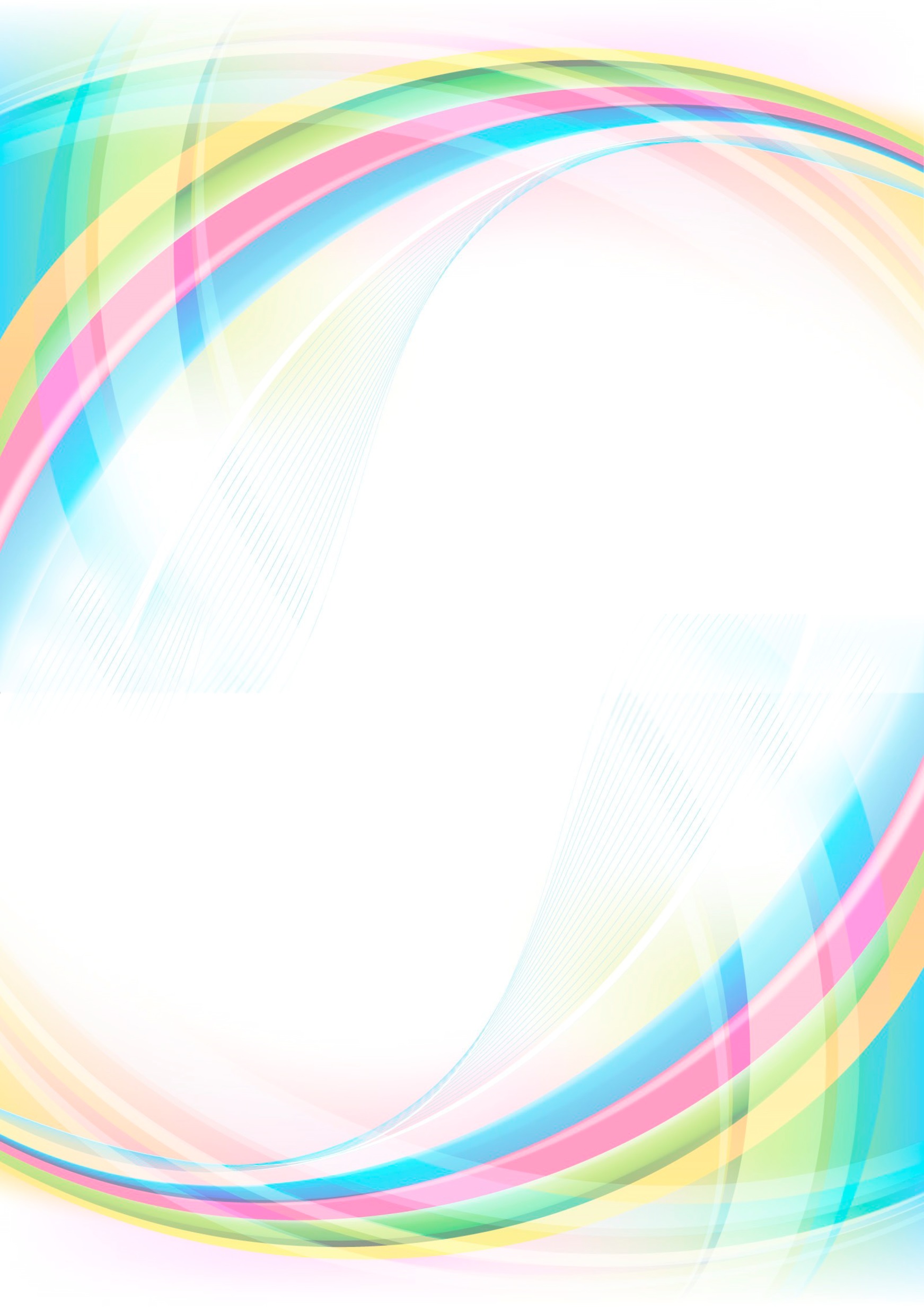 ДНІПРОПЕТРОВСЬКОЇ ОБЛАСНОЇ ДЕРЖАВНОЇ АДМІНІСТРАЦІЇКВНЗ «ДНІПРОПЕТРОВСЬКИЙ ОБЛАСНИЙ ІНСТИТУТ ПІСЛЯДИПЛОМНОЇ ПЕДАГОГІЧНОЇ ОСВІТИ»УПРАВЛІННЯ ОСВІТИ І НАУКИ ВИКОНКОМУКРИВОРІЗЬКОЇ МІСЬКОЇ РАДИКЗ «ІННОВАЦІЙНО-МЕТОДИЧНИЙ ЦЕНТР»КРИВОРІЗЬКОЇ МІСЬКОЇ РАДИКРИВОРІЗЬКИЙ ЖОВТНЕВИЙ ЛІЦЕЙКРИВОРІЗЬКОЇ МІСЬКОЇ РАДИ ДНІПРОПЕТРОВСЬКОЇ ОБЛАСТІ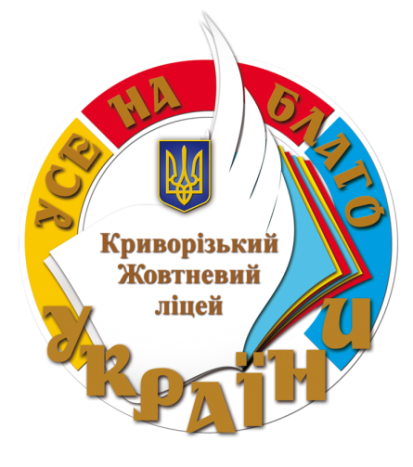 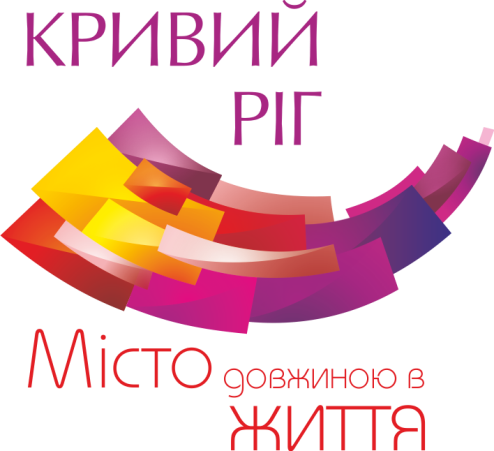 ПРОГРАМАобласного науково-практичного семінару«Інноваційні підходи до ефективної соціалізації обдарованих учнів в акмеологічному освітньому просторі»Кривий Ріг2017ПРОГРАМАобласного науково-практичного семінару «ІННОВАЦІЙНІ ПІДХОДИ ДО ЕФЕКТИВНОЇ СОЦІАЛІЗАЦІЇ ОБДАРОВАНИХ УЧНІВ В АКМЕОЛОГІЧНОМУ ОСВІТНЬОМУ ПРОСТОРІ»МЕТА СЕМІНАРУ:акцентувати увагу керівників закладів освіти на системному підході до питань управлінської та методичної діяльності у рамках реалізації обласного науково-методичного проекту «Освітні стратегії соціалізації особистості громадянського суспільства»;ознайомити керівників закладів освіти з ефективними практичними інноваційними формами роботи щодо соціалізації обдарованих учнів в акмеологічному освітньому просторі Криворізького Жовтневого ліцею;поглибити, узагальнити знання учасників семінару про основні механізми та принципи соціалізації обдарованої особистості.УЧАСНИКИ СЕМІНАРУ-ПРАКТИКУМУ:- директори ліцеїв Дніпропетровської області.ДАТА ПРОВЕДЕННЯ: 27 квітня 2017 року.ЧАС ПРОВЕДЕННЯ :  1000 – 1430МІСЦЕ ПРОВЕДЕННЯ: Криворізький Жовтневий ліцейАдреса: м. Кривий Ріг, вул. Кропивницького, 63Телефон: (0564) 53-13-00, e-mail: kzhl@i.ua ПРОГРАМА ПРОВЕДЕННЯ НАУКОВО-ПРАКТИЧОГО СЕМІНАРУ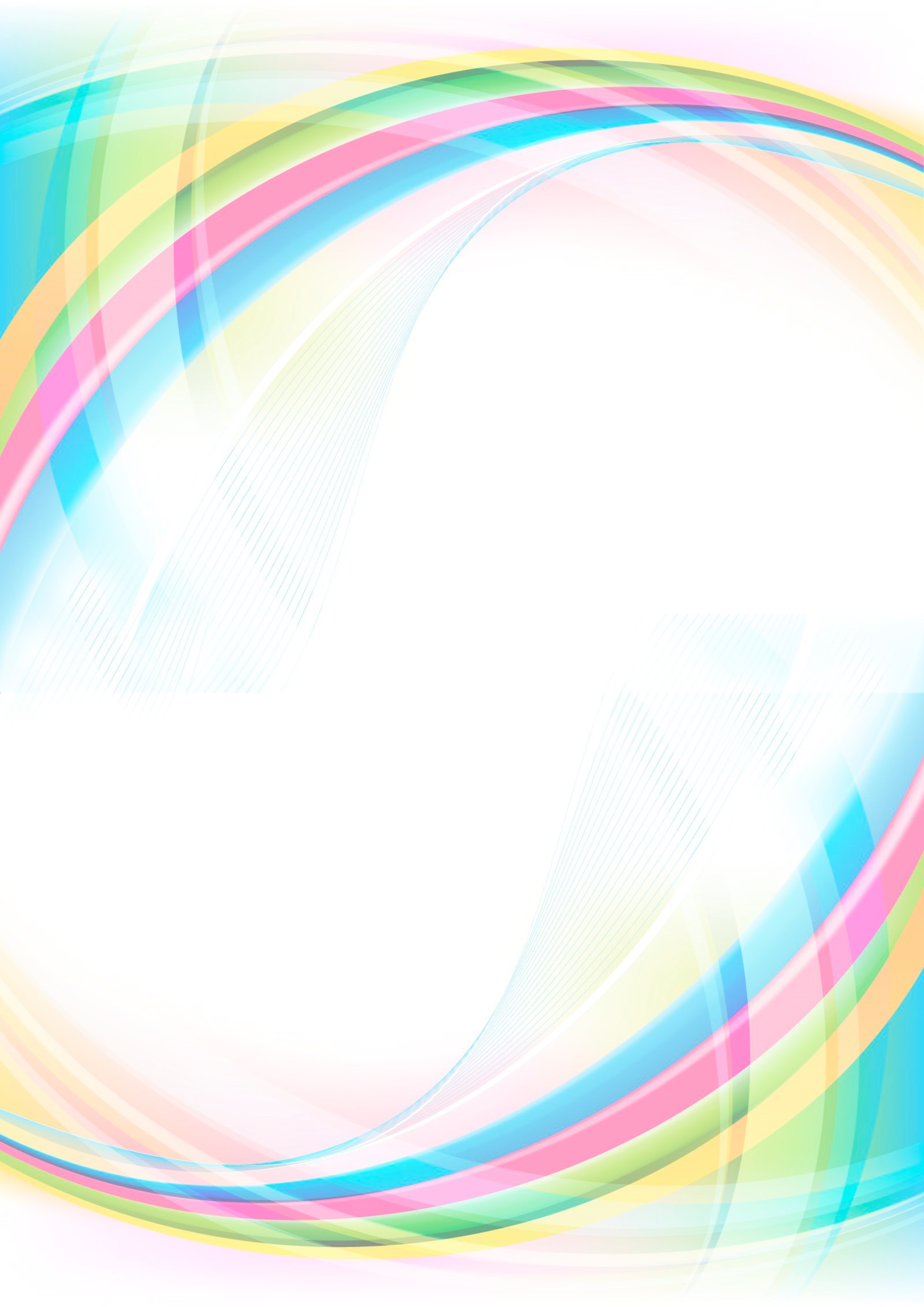 Методичні рекомендації обласного науково-практичного семінару  «ІННОВАЦІЙНІ ПІДХОДИ ДО ЕФЕКТИВНОЇ СОЦІАЛІЗАЦІЇ ОБДАРОВАНИХ УЧНІВ В АКМЕОЛОГІЧНОМУ ОСВІТНЬОМУ ПРОСТОРІ»	В умовах зростаючої міжнародної конкуренції шанс на успіх отримують лише ті держави, що здатні забезпечувати ефективну реалізацію людського потенціалу.	У сучасних умовах реформування та модернізації освіти, її адаптації до європейського освітнього співтовариства ліцейська освіта виконує державне замовлення на пошук, підтримку, розвиток обдарованої молоді та підготовку нової генерації української еліти.	Турбота про обдаровану і талановиту молодь, створення сприятливих умов для реалізації творчого, інтелектуального, духовного та фізичного потенціалу стали наразі завданням нової української школи.	У межах роботи над обласним науково-методичним проектом «Освітні стратегії соціалізації особистості громадянського суспільства» визначено, що побудова нової моделі освітнього акмеологічного простору такого інституту соціалізації, як ліцей допомагає обдарованим дітям через освоєння ними різних соціальних ролей набувати досвід конструктивного вирішення проблемних і конфліктних ситуацій, забезпечує емоційний комфорт дітям, надає можливості для демократичного та відкритого спілкування та розширення простору соціальних, культурних, життєвих виборів особистості.	Від успіху соціалізації залежить, наскільки особистість, засвоївши необхідні соціальні ролі та норми, цінності, моделі поведінки, що відповідають їм і схвалюються суспільством, змогла реалізувати свої здібності та обдарування.	Обговоривши теоретичні та практичні аспекти нових підходів до соціалізації обдарованих учнів, учасники обласного науково-практичного семінару директорів ліцеїв рекомендують:	1. Створювати в закладах оптимальні умови для забезпечення нових підходів до соціалізації обдарованих учнів, грунтуючись на наступних акмеологічних принципах:	- принцип проблемності (знання не надаються в детермінованому, завершеному вигляді, призначеному лише для запам’ятовування, а набуваються за активної участі самих учнів в отриманні частини цих знань в результаті самостійної роботи над рішенням спеціально підібраних проблемних завдань);	- принцип інтерактивного навчання (основним завданням є не тільки передача знань та вмінь, скільки зміна особистості учня, розвиток нових цінностей, інтересів, устремлінь);	- принцип партнерства (передбачає, що спілкування в групі будується на основі взаємної поваги, визнання самоцінності іншого,  що забезпечує створення атмосфери співпраці);	- принцип дослідницької позиції (у процесі роботи відбувається не тільки передача готової інформації, а створюється творче середовище спільного пошуку вирішення проблеми);	- принцип взаємозв’язку навчання та практики (враховуються нагальні потреби у вирішенні питань професійної діяльності);	- принцип варіативності (визначається зміст навчання відповідно до запитів конкретної людини або групи осіб);	- принцип врахування індивідуальних особливостей (свобода у виборі методичних прийомів і різноманітних стимулів, здатних підтримувати свою мотивацію та розумову активність).	2. Забезпечувати впровадження в практичну діяльність навчальних закладів:	інноваційні технологіі навчання:- моделююча;- модульно-тьюторська;- проектна;- проблемно-пошукова;- коопероване навчання та ін;	форми позакласної роботи:- рольові ігри;- моделювання проблемних ситуацій та пошук шляхів їхнього вирішення;- дебати;- аудіовізуальна діяльність (музика, театр, малювання, хореографія та ін.);- інтелектуальні і творчі тренінги;- проектна діяльність;- фокус-групи для лідерів;- волонтерський рух;- участь у всеукраїнських та міжнародних екологічних заходах;- інтелектуальні та творчі конкурси;- клубна діяльність;- конкурси ораторів;- «Пікніки науки»;- персональні творчі виставки тощо.	3. Сприяти розширенню  рольового простору кожної дитини шляхом залучення її до системи суспільно-корисних вправ, учнівського самоврядування, педагогічних соціальних проектів.	4. Проводити роботу щодо формування новичок рефлексії та розвитку оцінної складової самосвідомості учнів.	5. Удосконалювати науково-методичний супровід інноваційної діяльності педагогічних кадрів.ДЛЯ НОТАТОКПОГОДЖЕНОДиректор Комунального закладу «Інноваційно-методичний центр» Криворізької міської ради___________________С. РатєєваЗАТВЕРДЖУЮРектор комунального вищого навчального закладу «Дніпропетровський обласний інститут післядипломної педагогічної освіти»_____________________М.РоманенкоТермін проведенняЗміст діяльностіЗміст діяльностіЗміст діяльностіМісце проведенняВідповідальніВідповідальніВідповідальніВідповідальніВідповідальніІ. Адаптивний модульІ. Адаптивний модульІ. Адаптивний модульІ. Адаптивний модульІ. Адаптивний модульІ. Адаптивний модульІ. Адаптивний модульІ. Адаптивний модульІ. Адаптивний модульІ. Адаптивний модуль9.30-10.00Зустріч та реєстрація учасників семінаруЗустріч та реєстрація учасників семінаруЗустріч та реєстрація учасників семінаруВестибюльПільник Л.Й., заступник директора з ВР Пільник Л.Й., заступник директора з ВР Пільник Л.Й., заступник директора з ВР Пільник Л.Й., заступник директора з ВР Пільник Л.Й., заступник директора з ВР 9.30-10.00Огляд виставки «Галерея педагогічного досвіду» Огляд виставки «Галерея педагогічного досвіду» Огляд виставки «Галерея педагогічного досвіду» Актова залаАктова залаМаркіна С.В.,заступник директора з НВР Маркіна С.В.,заступник директора з НВР Маркіна С.В.,заступник директора з НВР Маркіна С.В.,заступник директора з НВР  ІІ. Змістовно-теоретичний модуль ІІ. Змістовно-теоретичний модуль ІІ. Змістовно-теоретичний модуль ІІ. Змістовно-теоретичний модуль ІІ. Змістовно-теоретичний модуль ІІ. Змістовно-теоретичний модуль ІІ. Змістовно-теоретичний модуль ІІ. Змістовно-теоретичний модуль ІІ. Змістовно-теоретичний модуль ІІ. Змістовно-теоретичний модуль10.00-10.10Відкриття семінаруВідкриття семінаруВідкриття семінаруАктова залаАктова залаАктова залаЧигрина В.А.,старший викладач кафедри освітнього менеджменту КВНЗ «ДОІППО»Чигрина В.А.,старший викладач кафедри освітнього менеджменту КВНЗ «ДОІППО»Чигрина В.А.,старший викладач кафедри освітнього менеджменту КВНЗ «ДОІППО»10.00-10.10Вітальне словоВітальне словоВітальне словоАктова залаАктова залаАктова залаРатєєва С.В.,  директор КЗ «ІМЦ» КМРРатєєва С.В.,  директор КЗ «ІМЦ» КМРРатєєва С.В.,  директор КЗ «ІМЦ» КМР10.10-11.20Управлінський аспект впровадження інноваційної моделі розвитку закладу (програмно-цільове управління)Управлінський аспект впровадження інноваційної моделі розвитку закладу (програмно-цільове управління)Управлінський аспект впровадження інноваційної моделі розвитку закладу (програмно-цільове управління)Актова залаАктова залаАктова залаБабова Н.С, директор КЖЛБабова Н.С, директор КЖЛБабова Н.С, директор КЖЛ10.10-11.20Організація і управління методичною роботою на інноваційних засадах проектно-впроваджувальної діяльностіОрганізація і управління методичною роботою на інноваційних засадах проектно-впроваджувальної діяльностіОрганізація і управління методичною роботою на інноваційних засадах проектно-впроваджувальної діяльностіАктова залаАктова залаАктова залаМаркіна С.В.,заступник директора з НВРМаркіна С.В.,заступник директора з НВРМаркіна С.В.,заступник директора з НВР10.10-11.20Інтелектуальні і творчі тренінги як фактори адаптації обдарованих учнів до соціальних змінІнтелектуальні і творчі тренінги як фактори адаптації обдарованих учнів до соціальних змінІнтелектуальні і творчі тренінги як фактори адаптації обдарованих учнів до соціальних змінАктова залаАктова залаАктова залаЗаячук О.В., психолог ліцеюЗаячук О.В., психолог ліцеюЗаячук О.В., психолог ліцею10.10-11.20Превентивне виховання як засіб соціалізації учнів у сучасному навчальному закладіПревентивне виховання як засіб соціалізації учнів у сучасному навчальному закладіПревентивне виховання як засіб соціалізації учнів у сучасному навчальному закладіАктова залаАктова залаАктова залаКириченко В.І., к.п.н., ст.науковий співробітник, зав.лабораторії фізичного розвитку і здорового способу життя Інституту проблем виховання НАПН УкраїниКириченко В.І., к.п.н., ст.науковий співробітник, зав.лабораторії фізичного розвитку і здорового способу життя Інституту проблем виховання НАПН УкраїниКириченко В.І., к.п.н., ст.науковий співробітник, зав.лабораторії фізичного розвитку і здорового способу життя Інституту проблем виховання НАПН УкраїниІІІ. Змістовно-практичний модульІІІ. Змістовно-практичний модульІІІ. Змістовно-практичний модульІІІ. Змістовно-практичний модульІІІ. Змістовно-практичний модульІІІ. Змістовно-практичний модульІІІ. Змістовно-практичний модульІІІ. Змістовно-практичний модульІІІ. Змістовно-практичний модульІІІ. Змістовно-практичний модульСистема проектно-впроваджувальної діяльностіСистема проектно-впроваджувальної діяльностіСистема проектно-впроваджувальної діяльностіСистема проектно-впроваджувальної діяльностіСистема проектно-впроваджувальної діяльностіСистема проектно-впроваджувальної діяльностіСистема проектно-впроваджувальної діяльностіСистема проектно-впроваджувальної діяльностіСистема проектно-впроваджувальної діяльностіСистема проектно-впроваджувальної діяльності11.25-12.00Лонгітюдний проект «Історичні читання. «Шляхами українського державотворення» як важлива складова розвитку інтелектуальної національно-свідомої особистості з активною державною позицією»Лонгітюдний проект «Історичні читання. «Шляхами українського державотворення» як важлива складова розвитку інтелектуальної національно-свідомої особистості з активною державною позицією»Лонгітюдний проект «Історичні читання. «Шляхами українського державотворення» як важлива складова розвитку інтелектуальної національно-свідомої особистості з активною державною позицією»Кабінет 19Кабінет 19Кабінет 19Кабінет 19Більченко В.О., учитель історії ліцеюБільченко В.О., учитель історії ліцею11.25-12.00Проект «Пікнік науки» як сучасна форма організації науково-дослідницької діяльності учнівПроект «Пікнік науки» як сучасна форма організації науково-дослідницької діяльності учнівПроект «Пікнік науки» як сучасна форма організації науково-дослідницької діяльності учнівКабінет 20Кабінет 20Кабінет 20Кабінет 20Бакун Л.С., учитель географії ліцеюБакун Л.С., учитель географії ліцею11.25-12.00Проект «Рік книги в КЖЛ» як інноваційна форма соціалізації обдарованих учнів»Проект «Рік книги в КЖЛ» як інноваційна форма соціалізації обдарованих учнів»Проект «Рік книги в КЖЛ» як інноваційна форма соціалізації обдарованих учнів»Музей історії ліцеюМузей історії ліцеюМузей історії ліцеюМузей історії ліцеюЦвіток В.Б., заступник директора з НВРЦвіток В.Б., заступник директора з НВР11.25-12.00«Форсайт: погляд у майбутнє» - презентація перспектив діяльності науково-дослідницького центру «Паросток» (проект-переможець міського конкурсу проектів «Громадський бюджет-2016»)«Форсайт: погляд у майбутнє» - презентація перспектив діяльності науково-дослідницького центру «Паросток» (проект-переможець міського конкурсу проектів «Громадський бюджет-2016»)«Форсайт: погляд у майбутнє» - презентація перспектив діяльності науково-дослідницького центру «Паросток» (проект-переможець міського конкурсу проектів «Громадський бюджет-2016»)Кабінет 23Кабінет 23Кабінет 23Кабінет 23Качалов І.А., заступник директора з НВР Качалов І.А., заступник директора з НВР нова українська школанова українська школанова українська школанова українська школанова українська школанова українська школанова українська школанова українська школанова українська школанова українська школа12.10-12.35Сучасні методи (технології) формування компетентностей учнівСучасні методи (технології) формування компетентностей учнівСучасні методи (технології) формування компетентностей учнівКабінет 18Кабінет 21Кабінет 18Кабінет 21Кабінет 18Кабінет 21Кабінет 18Кабінет 21Кабінет 18Кабінет 21Бакун Л.С., учитель географії ліцею Крамар С.П., учитель історії ліцею12.10-12.35Мнемотехніка як спосіб оптимізації інтелектуальної діяльності та соціалізації обдарованих учнівМнемотехніка як спосіб оптимізації інтелектуальної діяльності та соціалізації обдарованих учнівМнемотехніка як спосіб оптимізації інтелектуальної діяльності та соціалізації обдарованих учнівКабінет 17Кабінет 17Кабінет 17Кабінет 17Кабінет 17Заячук О.В., практичний психолог ліцею12.10-12.35Інтеграційний аспект навчання фізики як засіб соціалізації обдарованої молодіІнтеграційний аспект навчання фізики як засіб соціалізації обдарованої молодіІнтеграційний аспект навчання фізики як засіб соціалізації обдарованої молодіКабінет 14Кабінет 14Кабінет 14Кабінет 14Кабінет 14Глубенок С.В., учитель фізики ліцеюМистецтво життєтворчостіМистецтво життєтворчостіМистецтво життєтворчостіМистецтво життєтворчостіМистецтво життєтворчостіМистецтво життєтворчостіМистецтво життєтворчостіМистецтво життєтворчостіМистецтво життєтворчостіМистецтво життєтворчості12.40-13.1012.40-13.10Ярмарок соціальних ідей(захист проектів)Актова залаАктова залаАктова залаАктова залаАктова залаАктова залаГук Д.А., соціальний педагог ліцею13.15-13.4013.15-13.40Відкрита трибуна: публічний виступ на морально-етичну тему як один із засобів організації комунікацій та саморозвитку учнівАктова залаАктова залаАктова залаАктова залаАктова залаАктова залаСаєнко Е.І., учитель української мови ліцею13.45-14.1013.45-14.10Літературно-музична композиція «27-й день»Актова залаАктова залаАктова залаАктова залаАктова залаАктова залаГрукаленко О.М., педагог-організатор ліцеюIV. ПІДСУМКОВО-РЕЗУЛЬТАТИВНИЙ МОДУЛЬIV. ПІДСУМКОВО-РЕЗУЛЬТАТИВНИЙ МОДУЛЬIV. ПІДСУМКОВО-РЕЗУЛЬТАТИВНИЙ МОДУЛЬIV. ПІДСУМКОВО-РЕЗУЛЬТАТИВНИЙ МОДУЛЬIV. ПІДСУМКОВО-РЕЗУЛЬТАТИВНИЙ МОДУЛЬIV. ПІДСУМКОВО-РЕЗУЛЬТАТИВНИЙ МОДУЛЬIV. ПІДСУМКОВО-РЕЗУЛЬТАТИВНИЙ МОДУЛЬIV. ПІДСУМКОВО-РЕЗУЛЬТАТИВНИЙ МОДУЛЬIV. ПІДСУМКОВО-РЕЗУЛЬТАТИВНИЙ МОДУЛЬIV. ПІДСУМКОВО-РЕЗУЛЬТАТИВНИЙ МОДУЛЬ14.10-14.3014.10-14.30Підведення підсумків роботи: компетентнісний погляд фахівця. Затвердження рекомендацій семінару.Актова залаАктова залаАктова залаАктова залаАктова залаАктова залаЧигрина В.А.,старший викладач кафедри освітнього менеджменту КВНЗ «ДОІППО»